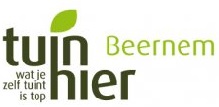 					Mei 2015Kookdemonstratie op vrijdag 5 juni om 19 uurBeste TuinHierder,				Wepresenteren
demonstreren
beleven en degusteren
consumeren  en  evaluerenLentelijk feestmenuDit wordt het fijne menu
÷÷*÷÷	Verrine(°) met avocado, garnaaltjes en kroepoek÷÷*÷÷	Torentje van gerookte zalm met asperges en sausje van lente-uitjes÷÷*÷÷	Lentegroensoep met groene paprika, kokosmelk en zalmbolletjes÷÷*÷÷	Lamsfilet met muntsaus, lenteslaatje en krielaardappeltjes met spek en rozemarijn÷÷*÷÷	Bavarois van limoen met lentefruit÷÷*÷÷	KoffieWellicht wordt deze culinaire avond een succes en komen jullie er met velen op af … en daar hopen we op.  We moeten het aantal deelnemers beperken tot zo’n  30.  Daarom is het nodig om vooraf via mail of telefoon te laten weten dat je er graag wil bij zijn.  Indien niet volzet, gelieve dan het deelnamebedrag te storten op rekening van TuinHier BE55 7381 0215 2944 van Eric Vande Keere, Bloemendalestraat 149, 8730-Beernem.  Tel. 050 780387 – eric.vandekeere@telenet.be.  De inschrijving gebeurt in volgorde van de datum van betaling. Graag inschrijven vòòr 30 mei.Deelnameprijs voor TuinHier leden 25€ per persoon, voor niet-leden 35€ .Aangepaste dranken inbegrepen.
Waar: Oedelemse parochiezaal, Julien Creytensstraat, 23 te OedelemSmaakvolle groeten vanwege het TuinHierbestuur.(°) Voor jullie opgezocht. Verrine: een culinair kunstje omgeven door een glazen vaatje.